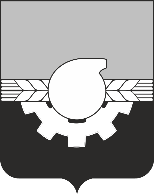 АДМИНИСТРАЦИЯ ГОРОДА КЕМЕРОВОПОСТАНОВЛЕНИЕ от 16.02.2023 № 443Об установлении публичного сервитутаВ соответствии со ст. ст. 5, 23, 39.37 Земельного кодекса Российской Федерации, ст.16 Федерального закона от 06.10.2003 № 131-ФЗ «Об общих принципах организации местного самоуправления в Российской Федерации»,  ст. 45 Устава города Кемерово, на основании ходатайства ОАО «СКЭК»                 (ОГРН 1084205006600, ИНН 4205153492) и учитывая договор о подключении (технологическом присоединении) к централизованной системе холодного водоснабжения ОАО «СКЭК» от 13.07.2021  №  809в:1.Установить публичный сервитут в отношении земельных участков          с кадастровыми номерами 42:24:0000000:3370, 42:24:0000000:3404, 42:24:0000000:54, 42:24:0501013:1848, 42:24:0501013:1850, 42:24:0501013:1847, 42:24:0000000:3242, 42:24:0501013:1691, 42:24:0501013:1844, 42:24:0501013:1854, 42:24:0000000:3617, 42:24:0501002:9910, 42:24:0501002:9248, категория земель - земли населенных пунктов, площадью 2429 кв. м, и земель в кадастровом квартале № 42:24:0501013, площадью 66                кв. м, № 42:24:0501002, площадью 69 кв. м, в целях строительства  водопровода для подключения: Музейный комплекс (филиал ФГБУК «Государственный Русский музей»), Театр оперы и балета (950 мест), Киноконцертный комплекс («Кузбасский центр искусств» с универсальным залом и концертным залом)                  по адресу: г. Кемерово, просп. Советский, 78 (технологическое подключение к сетям ВиК)», на срок 10 лет:1.1. Использование земельного участка, предусмотренного п. 1 настоящего постановления, в соответствии с его разрешенным использованием будет невозможно или существенно затруднено в связи с осуществлением деятельности, для которой устанавливается публичный сервитут, на срок 15 месяцев.1.2. Порядок установления зоны с особыми условиями использования территорий и содержание ограничения прав на земельные участки в границах таких зон утверждены приказом Минстроя России от 27.12.2021 № 1016/пр               «Об утверждении СП 31.13330.2021 «СНиП 2.04.02-84* Водоснабжение. Наружные сети и сооружения», «СП 31.13330.2021 Свод правил. Водоснабжение. Наружные сети и сооружения. СНиП 2.04.02-84*», приказом Минстроя России от 25.12.2018 № 860/пр «Об утверждении СП 32.13330.2018 «СНиП 2.04.03-85 Канализация. Наружные сети и сооружения»,                                «СП 32.13330.2018. Свод правил. Канализация. Наружные сети и сооружения. СНиП 2.04.03-85», приказом Минстроя России от 30.12.2016 № 1034/пр                    «Об утверждении СП 42.13330 «СНиП 2.07.01-89* Градостроительство. Планировка и застройка городских и сельских поселений», «СП 42.13330.2016. Свод правил. Градостроительство. Планировка и застройка городских и сельских поселений. Актуализированная редакция СНиП 2.07.01- 89*».2. Утвердить границы публичного сервитута согласно схеме расположения границ публичного сервитута.3. ОАО «СКЭК» как обладателю публичного сервитута:3.1. Внести плату за публичный сервитут единовременным платежом не позднее 6 месяцев со дня принятия настоящего постановления.3.2. Размер платы за публичный сервитут определен в приложении к настоящему постановлению, а также определяется в соглашении об осуществлении сервитута в порядке ст. 39.47 Земельного кодекса Российской Федерации.3.3.	Выполнение строительно-монтажных работ по объекту «Строительство водопровода для подключения: Музейный комплекс (филиал ФГБУК «Государственный Русский музей»), Театр оперы и балета (950 мест), Киноконцертный комплекс («Кузбасский центр искусств» с универсальным залом и концертным залом) по адресу: г. Кемерово, просп. Советский, 78                (технологическое подключение к сетям ВиК) осуществляется до 08.05.2024.3.4.  Права и обязанности обладателя публичного сервитута:          3.4.1. Обладатель публичного сервитута обязан:- 	своевременно внести плату за публичный сервитут в порядке и размерах, установленных п. п. 3.1, 3.2 настоящего постановления;- привести земельный участок в состояние, пригодное для его использования в соответствии с разрешенным использованием, в срок не позднее чем три месяца после завершения строительства, капитального или текущего ремонта, реконструкции, эксплуатации, консервации, сноса инженерного сооружения, для размещения которого был установлен публичный сервитут.3.4.2. Обладатель публичного сервитута вправе:- приступить к осуществлению публичного сервитута после внесения платы за публичный сервитут;- до окончания публичного сервитута обратиться с ходатайством об установлении публичного сервитута на новый срок.   4. Комитету по работе со средствами массовой информации                   администрации города Кемерово (Н.Н. Горбачева) в течение пяти рабочих дней со дня принятия настоящего постановления обеспечить официальное опубликование настоящего постановления и разместить настоящее постановление на официальном сайте администрации города Кемерово в информационно-телекоммуникационной сети «Интернет».   5. Управлению архитектуры и градостроительства (А.В. Кондратьев) в течение пяти рабочих дней со дня принятия решения обеспечить направление копии настоящего постановления:   - в Управление Федеральной службы государственной регистрации, кадастра и картографии по Кемеровской области – Кузбассу;      -   ОАО «Северо-Кузбасская энергетическая компания».   6. Контроль за исполнением настоящего постановления возложить на   первого заместителя Главы города В. П. Мельника.Глава города 	                                                                                  Д.В. Анисимов                                                                 ПРИЛОЖЕНИЕ     к постановлению администрациигорода Кемерово             от 16.02.2023 № 443Расчет платы за публичный сервитут на 2023 годобладатель сервитута: ОАО «СКЭК»Итого за 10 (десять) лет – 3 801,80 руб.Расчетные начисления по плате за публичный сервитут08.08.2023 – 3 801,80 руб.Указанный платеж производится не позднее 08.08.2023 – 3 801,80 руб.Получатель: ИНН: 4207023869 КПП 420545006 УФК по Кемеровской области – Кузбассу (Управление городского развития администрации города Кемерово, л/с 04393249780)Казначейский счет: 03100643000000013900Единый казначейский счет: 40102810745370000032Банк получателя: ОТДЕЛЕНИЕ КЕМЕРОВО БАНКА РОССИИ//УФК по Кемеровской области- Кузбассу г КемеровоБИК банка: 013207212Код ОКТМО: 32701000КБК: 917 111 05420 04 0000 120Назначение земельного участка Кадастровый номер (квартал) земельных участков, в отношении которых устанавливается публичный сервитутКадастровая стоимость земельных участков, в отношении которых устанавливается публичный сервитут (п.5 ст.39.46 Земельного кодекса РФ) / Средний показатель кадастровой стоимости земельных участков, в отношении которых устанавливается публичный сервитут (руб. за кв. м)(п.5 ст.39.46 Земельного кодекса РФ)Площадь частей земельного участка, в отношении которых устанавливается публичный сервитут (кв. м)Площадь земельного участка (кв. м)Процент от кадастро-вой стоимости (п.4 ст.39.46 Земельно-го  кодекса  РФ) Годовая плата за публичный сервитут (руб.)Назначение земельного участка Кадастровый номер (квартал) земельных участков, в отношении которых устанавливается публичный сервитутКадастровая стоимость земельных участков, в отношении которых устанавливается публичный сервитут (п.5 ст.39.46 Земельного кодекса РФ) / Средний показатель кадастровой стоимости земельных участков, в отношении которых устанавливается публичный сервитут (руб. за кв. м)(п.5 ст.39.46 Земельного кодекса РФ)Площадь частей земельного участка, в отношении которых устанавливается публичный сервитут (кв. м)Площадь земельного участка (кв. м)Процент от кадастро-вой стоимости (п.4 ст.39.46 Земельно-го  кодекса  РФ) Годовая плата за публичный сервитут (руб.)Назначение земельного участка Кадастровый номер (квартал) земельных участков, в отношении которых устанавливается публичный сервитутКадастровая стоимость земельных участков, в отношении которых устанавливается публичный сервитут (п.5 ст.39.46 Земельного кодекса РФ) / Средний показатель кадастровой стоимости земельных участков, в отношении которых устанавливается публичный сервитут (руб. за кв. м)(п.5 ст.39.46 Земельного кодекса РФ)Площадь частей земельного участка, в отношении которых устанавливается публичный сервитут (кв. м)Площадь земельного участка (кв. м)Процент от кадастро-вой стоимости (п.4 ст.39.46 Земельно-го  кодекса  РФ) Годовая плата за публичный сервитут (руб.)Назначение земельного участка Кадастровый номер (квартал) земельных участков, в отношении которых устанавливается публичный сервитутКадастровая стоимость земельных участков, в отношении которых устанавливается публичный сервитут (п.5 ст.39.46 Земельного кодекса РФ) / Средний показатель кадастровой стоимости земельных участков, в отношении которых устанавливается публичный сервитут (руб. за кв. м)(п.5 ст.39.46 Земельного кодекса РФ)Площадь частей земельного участка, в отношении которых устанавливается публичный сервитут (кв. м)Площадь земельного участка (кв. м)Процент от кадастро-вой стоимости (п.4 ст.39.46 Земельно-го  кодекса  РФ) Годовая плата за публичный сервитут (руб.)Назначение земельного участка Кадастровый номер (квартал) земельных участков, в отношении которых устанавливается публичный сервитутКадастровая стоимость земельных участков, в отношении которых устанавливается публичный сервитут (п.5 ст.39.46 Земельного кодекса РФ) / Средний показатель кадастровой стоимости земельных участков, в отношении которых устанавливается публичный сервитут (руб. за кв. м)(п.5 ст.39.46 Земельного кодекса РФ)Площадь частей земельного участка, в отношении которых устанавливается публичный сервитут (кв. м)Площадь земельного участка (кв. м)Процент от кадастро-вой стоимости (п.4 ст.39.46 Земельно-го  кодекса  РФ) Годовая плата за публичный сервитут (руб.)Назначение земельного участка Кадастровый номер (квартал) земельных участков, в отношении которых устанавливается публичный сервитутКадастровая стоимость земельных участков, в отношении которых устанавливается публичный сервитут (п.5 ст.39.46 Земельного кодекса РФ) / Средний показатель кадастровой стоимости земельных участков, в отношении которых устанавливается публичный сервитут (руб. за кв. м)(п.5 ст.39.46 Земельного кодекса РФ)Площадь частей земельного участка, в отношении которых устанавливается публичный сервитут (кв. м)Площадь земельного участка (кв. м)Процент от кадастро-вой стоимости (п.4 ст.39.46 Земельно-го  кодекса  РФ) Годовая плата за публичный сервитут (руб.)Назначение земельного участка Кадастровый номер (квартал) земельных участков, в отношении которых устанавливается публичный сервитутКадастровая стоимость земельных участков, в отношении которых устанавливается публичный сервитут (п.5 ст.39.46 Земельного кодекса РФ) / Средний показатель кадастровой стоимости земельных участков, в отношении которых устанавливается публичный сервитут (руб. за кв. м)(п.5 ст.39.46 Земельного кодекса РФ)Площадь частей земельного участка, в отношении которых устанавливается публичный сервитут (кв. м)Площадь земельного участка (кв. м)Процент от кадастро-вой стоимости (п.4 ст.39.46 Земельно-го  кодекса  РФ) Годовая плата за публичный сервитут (руб.)Назначение земельного участка Кадастровый номер (квартал) земельных участков, в отношении которых устанавливается публичный сервитутКадастровая стоимость земельных участков, в отношении которых устанавливается публичный сервитут (п.5 ст.39.46 Земельного кодекса РФ) / Средний показатель кадастровой стоимости земельных участков, в отношении которых устанавливается публичный сервитут (руб. за кв. м)(п.5 ст.39.46 Земельного кодекса РФ)Площадь частей земельного участка, в отношении которых устанавливается публичный сервитут (кв. м)Площадь земельного участка (кв. м)Процент от кадастро-вой стоимости (п.4 ст.39.46 Земельно-го  кодекса  РФ) Годовая плата за публичный сервитут (руб.)Назначение земельного участка Кадастровый номер (квартал) земельных участков, в отношении которых устанавливается публичный сервитутКадастровая стоимость земельных участков, в отношении которых устанавливается публичный сервитут (п.5 ст.39.46 Земельного кодекса РФ) / Средний показатель кадастровой стоимости земельных участков, в отношении которых устанавливается публичный сервитут (руб. за кв. м)(п.5 ст.39.46 Земельного кодекса РФ)Площадь частей земельного участка, в отношении которых устанавливается публичный сервитут (кв. м)Площадь земельного участка (кв. м)Процент от кадастро-вой стоимости (п.4 ст.39.46 Земельно-го  кодекса  РФ) Годовая плата за публичный сервитут (руб.)Строительство  водопровода для подключения: Музейный комплекс (филиал ФГБУК «Государствен-ный Русский музей»), Театр оперы и балета (950 мест), Киноконцертный комплекс («Кузбасский центр искусств» с универсальным залом и концертным залом) по адресу:                  г. Кемерово, просп. Советский, 78 (Тех. подключение к сетям ВиК)42:24:0000000:337043 494 843,91946 529,000,010,84Строительство  водопровода для подключения: Музейный комплекс (филиал ФГБУК «Государствен-ный Русский музей»), Театр оперы и балета (950 мест), Киноконцертный комплекс («Кузбасский центр искусств» с универсальным залом и концертным залом) по адресу:                  г. Кемерово, просп. Советский, 78 (Тех. подключение к сетям ВиК)42:24:0000000:3404372 981,2129399,000,012,71Строительство  водопровода для подключения: Музейный комплекс (филиал ФГБУК «Государствен-ный Русский музей»), Театр оперы и балета (950 мест), Киноконцертный комплекс («Кузбасский центр искусств» с универсальным залом и концертным залом) по адресу:                  г. Кемерово, просп. Советский, 78 (Тех. подключение к сетям ВиК)42:24:0000000:5452 262 484,50                              11645 606,650,0113,29          Строительство  водопровода для подключения: Музейный комплекс (филиал ФГБУК «Государствен-ный Русский музей»), Театр оперы и балета (950 мест), Киноконцертный комплекс («Кузбасский центр искусств» с универсальным залом и концертным залом) по адресу:                  г. Кемерово, просп. Советский, 78 (Тех. подключение к сетям ВиК)42:24:0501013:1848408 466,9717277,000.012,51Строительство  водопровода для подключения: Музейный комплекс (филиал ФГБУК «Государствен-ный Русский музей»), Театр оперы и балета (950 мест), Киноконцертный комплекс («Кузбасский центр искусств» с универсальным залом и концертным залом) по адресу:                  г. Кемерово, просп. Советский, 78 (Тех. подключение к сетям ВиК)42:24:0501013:18501 691 377,67                     1361 147,00             0,0120,05       Строительство  водопровода для подключения: Музейный комплекс (филиал ФГБУК «Государствен-ный Русский музей»), Театр оперы и балета (950 мест), Киноконцертный комплекс («Кузбасский центр искусств» с универсальным залом и концертным залом) по адресу:                  г. Кемерово, просп. Советский, 78 (Тех. подключение к сетям ВиК)42:24:0501013:18471 438 010,30                      66430,000,0122,07                                                                          Строительство  водопровода для подключения: Музейный комплекс (филиал ФГБУК «Государствен-ный Русский музей»), Театр оперы и балета (950 мест), Киноконцертный комплекс («Кузбасский центр искусств» с универсальным залом и концертным залом) по адресу:                  г. Кемерово, просп. Советский, 78 (Тех. подключение к сетям ВиК)42:24:0000000:32428 754 308,351379                                                                                      9 365,00                                          0,01128,91                                       Строительство  водопровода для подключения: Музейный комплекс (филиал ФГБУК «Государствен-ный Русский музей»), Театр оперы и балета (950 мест), Киноконцертный комплекс («Кузбасский центр искусств» с универсальным залом и концертным залом) по адресу:                  г. Кемерово, просп. Советский, 78 (Тех. подключение к сетям ВиК)42:24:0501013:16911 837 364,061831 246,000,0126,99Строительство  водопровода для подключения: Музейный комплекс (филиал ФГБУК «Государствен-ный Русский музей»), Театр оперы и балета (950 мест), Киноконцертный комплекс («Кузбасский центр искусств» с универсальным залом и концертным залом) по адресу:                  г. Кемерово, просп. Советский, 78 (Тех. подключение к сетям ВиК)42:24:0501013:184449 619 151,895733 649,000,018,41Строительство  водопровода для подключения: Музейный комплекс (филиал ФГБУК «Государствен-ный Русский музей»), Театр оперы и балета (950 мест), Киноконцертный комплекс («Кузбасский центр искусств» с универсальным залом и концертным залом) по адресу:                  г. Кемерово, просп. Советский, 78 (Тех. подключение к сетям ВиК)42:24:0501013:1854143 787 653,1621342 996,000,0171,23Строительство  водопровода для подключения: Музейный комплекс (филиал ФГБУК «Государствен-ный Русский музей»), Театр оперы и балета (950 мест), Киноконцертный комплекс («Кузбасский центр искусств» с универсальным залом и концертным залом) по адресу:                  г. Кемерово, просп. Советский, 78 (Тех. подключение к сетям ВиК)42:24:0000000:36171545,8311919 171,000,0118,40Строительство  водопровода для подключения: Музейный комплекс (филиал ФГБУК «Государствен-ный Русский музей»), Театр оперы и балета (950 мест), Киноконцертный комплекс («Кузбасский центр искусств» с универсальным залом и концертным залом) по адресу:                  г. Кемерово, просп. Советский, 78 (Тех. подключение к сетям ВиК)42:24:0501002:99101 620 158,768810 102,000,011,41Строительство  водопровода для подключения: Музейный комплекс (филиал ФГБУК «Государствен-ный Русский музей»), Театр оперы и балета (950 мест), Киноконцертный комплекс («Кузбасский центр искусств» с универсальным залом и концертным залом) по адресу:                  г. Кемерово, просп. Советский, 78 (Тех. подключение к сетям ВиК)42:24:05010134352,1266-0,0128,72Строительство  водопровода для подключения: Музейный комплекс (филиал ФГБУК «Государствен-ный Русский музей»), Театр оперы и балета (950 мест), Киноконцертный комплекс («Кузбасский центр искусств» с универсальным залом и концертным залом) по адресу:                  г. Кемерово, просп. Советский, 78 (Тех. подключение к сетям ВиК)42:24:05010025020,3669-0,0134,64ИТОГО ГОДОВАЯ ПЛАТА ЗА ПУБЛИЧНЫЙ СЕРВИТУТ:ИТОГО ГОДОВАЯ ПЛАТА ЗА ПУБЛИЧНЫЙ СЕРВИТУТ:ИТОГО ГОДОВАЯ ПЛАТА ЗА ПУБЛИЧНЫЙ СЕРВИТУТ:ИТОГО ГОДОВАЯ ПЛАТА ЗА ПУБЛИЧНЫЙ СЕРВИТУТ:ИТОГО ГОДОВАЯ ПЛАТА ЗА ПУБЛИЧНЫЙ СЕРВИТУТ:ИТОГО ГОДОВАЯ ПЛАТА ЗА ПУБЛИЧНЫЙ СЕРВИТУТ:          380,18    